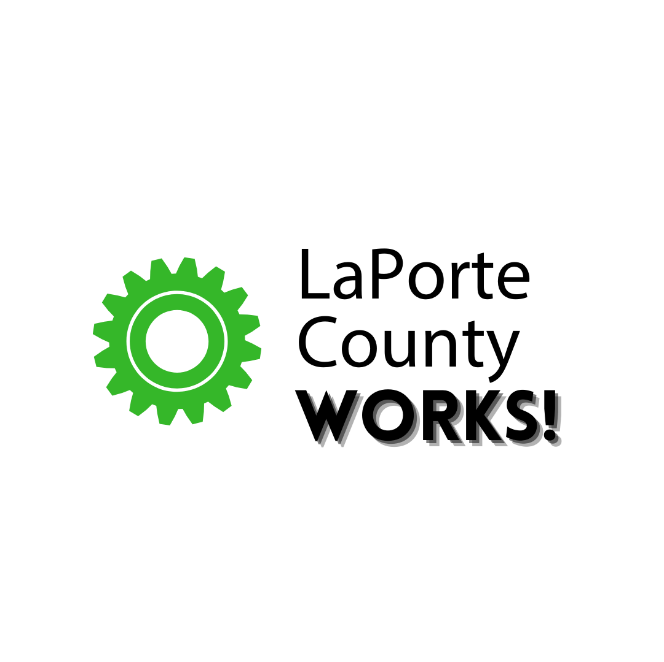 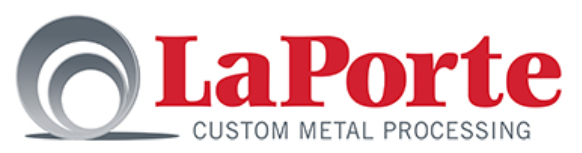 La Porte Custom Metal Processing LLCLa Porte Custom Metal Processing is located at 3226 N. State Road 39 La Porte Indiana. The company primarily operates in the Steel business/industry within the Wholesale Trade and is a coil toll processor. La Porte Custom Metal Processing Inc. purchased Leveltek in 2014.The toll processing is a specialized products that takes raw or semi-finished goods are processed for other uses. La Porte Custom Metal also performs stretching, slitting and cut-to-length operations in addition to the toll process for a wide range of industries. They serve a variety of customers in Aerospace, Power Generation, Railcars and Bus Panels, Food Service Equipment, Automotive Components and so many more. Custom Metal Processing, an in demand industry, works cooperatively with several industries to ship products from their floor to the final customer. These customers that look for this in demand product include Aerospace, Defense, Automotive, and Power Generation. La Porte Custom Metal Processing currently has 50 employees making anywhere from $ 19 to $35 dollars per hour with an anticipated need of approximately 20 new employees starting at the entry level of $19.00 per hour. La Porte Custom Metal Corporation offers full benefit package, 401K, referral and attendance bonus, dental and eye care with shift premium bonus. In addition the company offers a pleasant and stable place to work. To apply for positions at La Porte Custom Metal contact D. Koch HR Director for both Haynes International and La Porte Custom Metal at 219-366-8530.